                         Vysoká škola zdravotníctva a sociálnej práce sv. Alžbety v Bratislave, n.o. 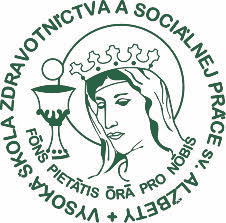 METODIKA č. 11/2022 K VÝKONU PRAXE PRE ŠTUDENTOV  BAKALÁRSKEHO (Bc.). a MAGISTERSKÉHO (Mgr.) ŠTÚDIA Odbor: SOCIÁLNA PRÁCA DENNÁ FORMA / EXTERMÁ FORMA Všeobecné informácie Hlavným cieľom výkonu odbornej praxe je podporiť prepojenie vysokoškolského vzdelávania v študijnom odbore sociálna práca a s odbornou praxou tak, aby boli študenti pripravení na zabezpečenie starostlivosti o klientov najmä v oblasti sociálnych vecí a rodiny, ktorých najviac ohrozuje kríza spôsobená sociálnym, hospodárskym a politickým systémom krajiny, a to aj s zreteľom na lepšiu pripravenosť na trh práce a výkon povolania po ukončení štúdia. Cieľ bude dosiahnutý v spolupráci s VŠZaSP a partnerskými organizáciami prostredníctvom vytvorenia a pilotného overenia pracovísk zriadených vo vybraných zariadeniach sociálnych služieb a centrách pre deti a rodiny a vo vybraných praxoviskách v rámci celého územia SR, kde bude prebiehať realizácia nepedagogickej odbornej praxe pre študentov sociálnej práce. Hlavným cieľom odbornej praxe študentov počas denného i externého štúdia v I. a II. stupni štúdia je dosiahnuť rozvoj v oblasti kompetencií na základe troch úrovní:VedomostiZručnostiKompetentnostiPrenositeľné spôsobilostiZákon č. 137/2022 Z.z. o vysokých školách zaraďuje odbornú prax  medzi súbor vzdelávacích činností, ktoré spolu so súborom pravidiel určujúcich podmienky ich absolvovania tvoria študijný program. Odborná prax je cieľavedomá činnosť študenta zameraná na  nadobudnutie praktických zručností, ktoré si overuje na praxovom  pracovisku na základe teoretických, praktických vedomostí a tréningových zručností získaných v školskom prostredí. Odbornú prax považujeme za nevyhnutnú súčasť ucelenej prípravy sociálnych pracovníkov, ktorá má niekoľko základných, veľmi zmysluplných poslaní, kde ide predovšetkým o overenie si svojich teoretických vedomostí, ktoré študent získava počas štúdia, poskytuje sa mu možnosť konfrontácie niektorých tvrdení a aplikácie teoretických poznatkov do praxe.Odborná prax je zameraná na zvyšovanie kvalifikácie a odbornej pripravenosti študentov na výkon povolania sociálneho pracovníka, ktoré sa viaže na tieto právne úpravy:Východisková situácia vychádza zo strategických dokumentov (dokumenty na národnej a európskej úrovni) a oblastí, ktoré priamo súvisia so študijným odborom sociálna práca, a to najmä: Koncepčné/strategické dokumenty na národnej úrovni: zákon č. 131/2002 Z. z. o vysokých školách v znení neskorších predpisov a Zákon č. 137/2022 Z. z. o vysokých školách a o zmene a doplnení niektorých zákonov;Zákon č. 269/2018 Z. z. o zabezpečovaní kvality vysokoškolského vzdelávania v znení neskorších predpisov.Zákon č. 137/2022 Z. z. o vysokých školách a o zmene a doplnení niektorých zákonov;Zákon č. 219/2014 Z. z. o sociálnej práci a o podmienkach na výkon niektorých odborných činností v oblasti sociálnych vecí a rodiny a o zmene a doplnení niektorých zákonov;Zákon č. 305/2005 Z. z. o sociálnoprávnej ochrane detí a o sociálnej kuratele a o zmene a doplnení niektorých zákonov v znení neskorších predpisov; Zákon č. 448/2008 Z. z. o sociálnych službách a o zmene a doplnení zákona č. 455/1991 Zb. o živnostenskom podnikaní (živnostenský zákon) v znení neskorších predpisov; Zákon č. 447/2008 Z. z. o peňažných príspevkoch na kompenzáciu ťažkého zdravotného postihnutia a o zmene a doplnení niektorých zákonov; Zákon č. 5/2004 o službách zamestnanosti a o zmene a doplnení niektorých zákonov;Zákon č. 365/2004 Z. z. o rovnakom zaobchádzaní v niektorých oblastiach a o ochrane pred diskrimináciou a o zmene a doplnení niektorých zákonov (antidiskriminačný zákon) Zákon č. 274/2017 Z. z. o obetiach trestných činov a o zmene a doplnení niektorých zákonov Vyhláška MŠVVaŠ č. 244/2019 Z. z. o sústave študijných odborov v znení vyhlášky č.26/2003 Z. z. s účinnosťou od 1. februára 2023.Národný akčný plán deinštitucionalizácie na roky 2016-2020, Národné priority rozvoja sociálnych služieb na roky 2021 – 2030. Východiskové koncepčné/strategické dokumenty EÚ/OSN:  Odporúčanie Európskeho parlamentu a Rady z 18. decembra 2006 o kľúčových kompetenciách pre celoživotné vzdelávanie;  Odporúčanie Európskeho parlamentu a Rady z 23. apríla 2008 o vytvorení európskeho kvalifikačného rámca pre celoživotné vzdelávanie;  Odporúčanie Európskeho parlamentu a Rady z 18. júna 2009 o vytvorení európskeho referenčného rámca zabezpečenia kvality odborného vzdelávania a prípravy; Predmetná Metodika pre odbornú prax nadväzuje na posilnenie kvality poskytovania vysokoškolského vzdelávania a výskumu a zvyšovania konkurencieschopnosti slovenských vysokých škôl v Európskom priestore vysokoškolského vzdelávania, pričom v svetovom meradle je globálnym cieľom Slovenskej republiky vysoké školstvo, ktoré v roku 2030:- ponúka kvalitné študijné programy s medzinárodným renomé,- ponúka príležitosti pre nadväzovanie a rozvíjanie kvalitných zahraničných partnerstiev vysokých škôl v oblasti vzdelávania a výskumu,- poskytuje budúcim absolventom vysokých škôl vedomosti, zručnosti a kompetencie pre uplatnenie sa na globalizovanom trhu práce,- stimuluje vysoké školy k prinášaniu medzinárodných impulzov do všetkých sfér spoločenského života, a to na národnej, aj na lokálnej úrovni.Profil absolventa:Absolvent bakalárskeho študijného programu sociálna práca je pripravený pre výkon odborných činností vykonávaných v zmysle v zmysle Zákona NR SR č. 219/2014 o sociálnej práci a o podmienkach na výkon niektorých odborných činností v oblasti sociálnych vecí a rodiny a o zmene a doplnení niektorých zákonov. Absolvent bakalárskeho štúdia tohto študijného programu sa môže uplatniť ako asistent sociálnej práce, odborný asistent sociálnych služieb, inštruktor sociálnej rehabilitácie, odborný pracovník v oblasti peňažných príspevkov na kompenzáciu dôsledkov ťažkého zdravotného postihnutia, odborný pracovník v oblasti pomoci v hmotnej núdzi a štátnych sociálnych dávok, odborný pracovník v oblasti sociálneho poradenstva, odborný pracovník poskytovania príspevkov na aktívne opatrenia trhu práce, komunitný pracovník, terénny sociálny pracovník.Absolvent magisterského študijného programu sociálna práca je pripravený pre výkon odborných činností vykonávaných v zmysle v zmysle Zákona NR SR č. 219/2014 o sociálnej práci a o podmienkach na výkon odborných činností v oblasti sociálnych vecí a rodiny a o zmene a doplnení niektorých zákonov v pozícii sociálneho pracovníka v odborných a špecifických činnostiach. Dokáže viesť pracovné tímy, koordinovať a riadiť činnosti v oblasti sociálnych služieb, sociálnoprávnej ochrany detí a sociálnej kurately, kompenzácií ťažkého zdravotného postihnutia, štátnej sociálnej podpory, pomoci v hmotnej núdzi a služieb zamestnanosti a posilňovať medziodborovú a medziprofesijnú spoluprácu. Kriticky reflektuje skúsenosti z odbornej praxe. Disponuje inovatívnym myslením a je pripravený odborne prezentovať výsledky vlastnej analýzy a štúdia pred odborným publikom. Akademická disciplína sociálna práca sa oproti Bc. štúdiu v Mgr. programe opiera viac vo teórie sociálnej práce, ostatné humanitné vedy a domáce špecifiká (napr. vzťah k marginalizovaným rómskym komunitám a pod.). Študenti získavajú poznatky aj z výskumov, konferencií a iných odborných podujatí, sledujú kultúrny a politický život v krajine, špecifiká miestnych komunít v ktorých žijú a orientujú sa vo vedeckých databázach ako WoS či Scopus. Magisterské štúdium sa opiera o niekoľko pilierov: 1. Výučba podložená aktuálnymi, platnými a spoľahlivými vedeckými poznatkami. 2. Poskytovanie príležitostí pre študentov hodnotiť kriticky získané poznatky a nadobudnúť výskumné zručnosti. 3. Zapojenie študentov do výskumu, 4. Ponuka odborných stáží na ktorých sa implementujú štandardy kvality sociálnych služieb a centier pomoci pre rodiny či komunitných centier. 5. Podpora študentov pri získavaní a rozvíjaní schopností hodnotiť kvalitu sociálnej práce počas praxe.Kritériá výberu pracoviska praxe: v organizácii pôsobí asistent/ka sociálnej práce a/alebo sociálny pracovník/čka a/alebo odborník/čka na pozícii asistenta/ky sociálnej práce alebo sociálneho pracovníka/čkyv organizácii sa vykonáva sociálna práca,v organizácii je odborník/čka, ktorý/á je oficiálne poverený/á vedením študentov a študentiek na praxi (mentor/mentorka, tútor/tútorka),organizácia má uzatvorenú zmluvu o praxi s vysokou školou,organizáciu si študent volí na základe slobodného rozhodnutia a organizácia vyjadrí súhlas s vytvorením podmienok pre výkon odbornej praxe pre študenta, o čom prinesie príslušné potvrdenie, ktoré odovzdáva koordinátorovi/metodikovi praxe a/alebo učiteľovi odbornej praxe, ktorí vedie predpraxový seminár.Všeobecné ciele odbornej praxe sú nasledovné:získať základné informácie o organizácii a jej postavení v sociálnom systéme, skúsenosti a štúdia poznať organizáciu, obsah, formy a metódy práce i riadenia na jednotlivých úsekoch organizácií, osvojiť si schopnosť orientácie v sociálno-politickom a legislatívnom rámci, sprostredkovať skúsenosť so spôsobmi práce, ktoré sú uplatňované v rôznych typoch organizácií,umožniť študentom a študentkám, aby si prakticky vyskúšali metódy, s ktorými sa zoznámili teoretickým štúdiom, overili si teoretické vedomosti a nadobudli praktické zručnosti na zvýšenie vlastnej kvalifikácie, odborného a profesionálneho rastu pri príprave na povolanie sociálneho pracovníka. porozumieť náplni práce sociálneho pracovníka/sociálnej pracovníčky v kontexte teoretickej, praktickej prípravy a legislatívneho rámca v rámci manažmentu a fungovania organizácií,umožniť študentom a študentkám, aby si mohli overovať svoje teoretické vedomosti v praxi a konfrontovať svoje teoretické predstavy s ich praktickou realizáciou v rôznych fázach odbornej praxe,naučiť sa pozorovať, analyzovať a interpretovať situácie a javy v reálnom prostredí organizácií poskytujúcich pomoc, rozvíjať komunikačné zručnosti pri práci s klientmi, rozvíjať schopnosti pre porozumenie situácie a potrebám klienta, rozvíjať etické postoje k výkonu profesie sociálnej práce ako aj aplikáciu výskumných metód pri štúdiu a analýze sociálneho problému v praxi.rozvíjať schopnosti vytvorenia plánu spolupráce, individuálneho rozvojového plánu klienta, projektového zámeru v organizácií, rozvíjať profesionálnu identitu študenta/študentky,Špecifické ciele praxe sú stanovené ako zámery odbornej praxe z hľadiska vzdelávateľa a následne sú  definované konkrétne výstupy, tzv. výkonový štandard vo vzťahu k študentovom a študentkám.Špecifické ciele:Sebareflexia študenta a stanovené vnútorných cieľov praxe na základe vybraných otázok, ktoré sa môžu líšiť vzhľadom na osobné záujmy študenta, jeho preferencie, vnútornú motiváciu a ciele praxe, Okrem všeobecných cieľov si študent/študentka na praxovom pracovisku môže definovať (v spolupráci s mentorom/mentorkou a/alebo tútorom/tútorkou) vlastné konkrétne ciele, ktoré môžu predstavovať odpovede na otázky:V akej organizácii a pracovisku praxe chcem praxovať a s akou cieľovou skupinou chcem pracovať?Čo sa chcem na praxi naučiť, dozvedieť, zažiť? Aké ciele si stanovím?Aké úlohy a aktivity chcem vykonávať na praxi?Aký vlastný vklad, projekt, podporu viem poskytnúť organizácií, v ktorej budem praxovať?Chcem časť svojej praxe realizovať formou dobrovoľníckej práce, ako a kde? Aký môže byť prínos praxe pre samotného študenta/študentku, jeho vlastný osobnostný rozvoj ako aj pre organizáciu?Ako si identifikujem silné a slabé stránky počas výkonu praxe?Kto môže byť mojou podporou počas výkonu praxe?Obsah odbornej praxe je vymedzený základnými zložkami, ktorými sú:- profil absolventa/absolventky so špecifikáciou kompetencií pre jednotlivé stupne  štúdia,- ciele odbornej praxe, jeho zameranie- výstupy vzdelávania predmetu odborná prax- jednotlivé oblasti výkonu odbornej praxe, ktoré sú definované v informačnom liste predmetu na bakalárskom a magisterskom stupni.- stupne záťaže kladené na študenta v predmete odborná praxBakalárske štúdium – bc.Počas bakalárskeho denného štúdia odboru sociálna práca je študent povinný absolvovať prax v rozsahu 50 vyučovacích hodín za akademický rok (t.j. 1 semester). Študent je povinný realizovať výkon Odbornej praxe na rozdielnych pracoviskách alebo rovnakým pracoviskách, pričom musí preukázať výkon odlišnej praxovej činnosti, v rámci ktorej nadobudol a rozvinul si nové vedomosti, zručnosti a kompetentnosti. Odborná prax je povinnou súčasťou dennej/externej formy štúdia odboru sociálna práce. Celkový rozsah hodín praxe za bakalárskej štúdium je 150 hodín praxe počas troch rokov štúdia odboru sociálna práca vo vzťahu k detešovanom pracovisku/inštitútu VŠZaSP. Každé detešované pracovisko VŠZaSP si určuje vlastné podmienky výkonu a hodnotenia praxe vrátane miery záťaže kladenej na študenta/študentku, pričom rozloženie hodín praxe môže byť nasledovné:Do rozsahu hodín predmetu odborná prax sa započítava rozsah: - odbornej praxe za semester: 50 hodín- vlastná prezentácia skúseností z praxe – rozsah hodín stanovený v ILP, - samoštúdium - rozsah hodín stanovený v ILP, - prednáška – inštruktáž - rozsah hodín stanovený v ILPSpolu – stanovený počet hodín podľa ILP v konkrétnom detešovanm pracovisku VŠZaSP Pri dennom štúdiu odboru sociálna práca študent vykonáva 50 h odbornej praxe za semester, vlastná prezentácia skúseností z praxe, overenie VV definovanými indikátormi, samoštúdium v rozsahu stanovených hodín v ILP, prednáška – inštruktáž v rozsahu hodín v ILP, samostatná práca – stanovený rozsah hodín v ILP, spolu 75 hodín (napr. FZaSP sv. Ladislava NZ ). Každé detešované pracovisko VŠZaSP si určuje vlastné podmienky výkonu a hodnotenia praxe samostatne pod vedením metodika a koordinátora praxe vrátane hodinovej záťaže študenta/študentku. Počas celého štúdia sociálnej práce v bakalárskom stupni je poslucháč povinný absolvovať minimálne 150 hodín „čistej“ odbornej praxe v dennej i externej forme štúdia v nasledujúcich typoch zariadení: Typy zariadení:  rezidenciálne (semirezidenciálne) zariadenie  ambulantné (nerezidenciálne) alebo terénne zariadenie  štátne alebo verejné zariadenie  školské zariadenie alebo špeciálne výchovné zariadenie zdravotnícke zariadenie, v ktorom pôsobí sociálny pracovníkmimovládne alebo súkromné zariadenie  / občianske združenieSúčasťou odbornej praxe je v 1., 2. až 3. ročníku (t.j. v 1. – 6. semestri) 20 hodín absolvovaných prostredníctvom aktivít UPC (Univerzitného pastoračného centra Bl. Zdenky Schelingovej, Nám. Slobody 3) alebo iného partnerského pracoviska praxe Vysokej školy zdravotníctva a sociálnej práce sv. Alžbety v Bratislave, n.o. – účasť na diskusných fórach, prednáškach či iných aktivitách UPC.Pohyblivou zložkou odbornej praxe na bakalárskom stupni štúdia je dobrovoľnícka činnosť v sociálnych, sociálno-zdravotníckych organizáciách (občianske združenia, nadácie, a pod.) v celkovom počte 40 hodín počas akademického roka. Táto pohyblivá zložka dobrovoľníckej činnosti je voliteľná.  Pohyblivou zložkou odbornej praxe môže byť dobrovoľnícka práca, pomoc na hraniciach, pomoc pri realizácii zahraničných alebo domácich aktivitách či iných aktivitách v rámci humanitárnej, charitatívnej a rozvojovej pomoci VŠZaSP, ktorá musí byť potvrdená a zaznamená tvrdením o odbornej praxi.Vysvetlenie: Študent, ktorý si nezvolí dobrovoľnícku časť praxe je povinný odpraxovať v špecializovanom zariadení (so špeciálnym zameraním  pre daný ročník) v plnom počte hodín t.j. 40 hodín počas jedného akademického roka. Za celkové štúdium v bakalárskom stupni pritom musí dosiahnuť minimálne 120 hodín praxe a najviac môže dosiahnuť 150 hodín stanovených v opise študijného programu odboru sociálna práca na príslušné detešované pracovisko VŠZaSP. Mgr. Štúdium Počas magisterského externého štúdia odboru sociálna práca je študent povinný absolvovať prax v celkovom rozsahu 144 hodín praxe za akademické obdobie, to znamená v 1. ročníku Mgr. štúdia zimný semester a v 1. ročníku Mgr. štúdia letný semester. Študent je povinný realizovať výkon Odbornej praxe na rozdielnych pracoviskách praxe. Zotrvať na rovnakom pracovisku praxe môže za tých podmienok, ak bude vykonávať rozdiely súbor činností tak, aby si dokázal rozvinúť nové kompetencie a nadobudol vyššiu mieru odbornosti.  Odborná prax je povinnou súčasťou externej formy štúdia sociálnej práce. Počas celého štúdia sociálnej práce v magisterskom stupni štúdia je študent/študentka povinný/á absolvovať stanovený rozsah hodín odbornej praxe v nasledujúcich typoch zariadení (rezidenciálne /semirezidenciálne/, ambulantné /nerezidenciálne/, štátne alebo verejné a mimovládne alebo súkromné zariadenie), minimálne v rozsahu 72 hodín v jednom semestri. Zároveň je možné, že:Minimálny rozsah praxe, ako aj maximálny počet hodín praxe si určuje konkrétne pracovisko/inštitút, fakulta v odbore sociálna práca na základe opisu študijného programu a rozsahu záťaže kladenej na študentov uvedenej v informačnom liste predmetu v dennej i externej forme samostatne.Do rozsahu hodín predmetu odborná prax sa započítava rozsah: - odbornej praxe za semester: počet hodín uvedený v ILP- vlastná prezentácia skúseností z praxe – rozsah hodín stanovený v ILP, - samoštúdium - rozsah hodín stanovený v ILP, - prednáška – inštruktáž - rozsah hodín stanovený v ILPSpolu – 72 hodín za semesterVšetky aktivity, ktoré študent v rámci štúdia realizuje pri absolvovaní jednotlivých predmetov uvedených v študijnom programe, t. j. aktívna účasť na prednáškach, seminároch a cvičeniach, samoštúdium, tvorivá činnosť, odborná prax a pod., sú ohodnotené klasifikačnými stupňami a udelením kreditov. Študent má v študijnom pláne určený počet kreditov, ktorý musí počas štúdia získať za povinné predmety, za povinne voliteľné predmety a voliteľné predmety. Kreditový systém umožňuje:  rovnomerne si rozvrhnúť študijnú záťaž na celé obdobie štúdia,  voliť si individuálne tempo štúdia,  voliť si z ponuky povinne voliteľných a voliteľných študijných predmetov, a tým uplatniť vlastné záujmy a profilovať sa,Úvodná príprava a záverečné hodnotenie praxe Neoddeliteľnou súčasťou predmetu „Odborná prax“ v bakalárskom i magisterskom stupni sú tieto fázy:  Predpraxový seminár slúži na predstavenie zamerania, cieľa, výstupov vzdelávania a aktivít, ktoré má študent na odbornej praxi vykonať, vybavenie administratívnych úkonov spojených s odbornou praxou, školenie o bezpečnosti a ochrane zdravia pri práci, oboznámení o etických princípoch a štandardoch pri výkone odbornej praxe. Trvanie seminára prebehne na začiatku daného akademického semestra podľa rozvrhu a metodických pokynov učiteľa/koordinátora praxe. Popraxový seminár slúži na prezentáciu praxe, overenie výsledkov vzzdelávať, hodnotenie výstupov praxe a poskytnutie informácií o praxovom pracovisku ostatným študentom zúčastneným na seminári a uzatvoreniu administratívnych úkonov spojených s odbornou praxou a hodnotením. Prezentácia a písomná kauzálna štúdia vybraného klienta sú súčasťou klasifikácie a sú povinné pre študentov pod vedením metodika praxe.  Úvod ku popraxovému semináru, príprave kauzálnej štúdie ako aj príprave záverečnej prezentácie bude na začiatku letného semestra – v rozsahu stanovenom v ILP v závislosti od pracoviska VŠZaSP.  Prezentácia praxe: je výstupom a spätnou väzbou študenta, na ktorom v rámci popraxového semináru prezentuje nadobudnuté kompetencie. Popraxový seminár konkrétneho typu praxe vedú vysokoškolskí učitelia zodpovední za odbornú prax, ktorí sú zároveň metodikmi a koordinátormi odbornej praxe pre jednotlivé ročníky SP na bakalárskom a magisterskom stupni v rámci odborov sociálna práca Vysokej školy zdravotníctva a sociálnej práce sv. Alžbety v Bratislave.Samoštúdium slúži k rozvoju študentov na profesionálnej, odbornej i osobnostnej úrovni a poskytuje im príležitosť rozvíjať, rozširovať, získavať a nadobúdať nové informácie a kompetencie, ktoré im umožnia efektívnejší výkon odbornej praxe na vybranom mieste praxe ako aj k úspešnému absolvovaniu predmetu a hodnotenia praxe. Študent je zároveň zodpovedný za dosiahnutie výsledkov vzdelávania v rámci samoštúdia, ktoré si stanovuje samostatne na základe vlastných potrieb alebo po dohode s koordinátorom praxe. V magisterskom stupni študent/študentka ako výstup odbornej praxe okrem povinných správ a záznamníkov vypracuje:Denníkový záznam z odbornej praxe - tabuľkaKazuistiku prípadu klienta alebo vlastný projekt realizovaný na praxi ako výstup praxe, z ktorého urobí záznam (napr. workshop, dobrovoľnícka aktivita, terapia).Sebahodnotenie študenta – formulár  Hodnotenie študenta tútorom/ mentorom – formulár Ostatné náležitosti podľa pokynov metodika/koordinátora praxe Na bakalárskom stupni študent/študentka odovzdá a/alebo vypracuje výstupy z odbornej praxe vo forme:denník odbornej praxeSebahodnotenie študenta – formulár  Hodnotenie študenta tútorom/ mentorom – formulár Ostatné náležitosti podľa pokynov metodika/koordinátora praxe Odborná prax – popis Zameranie odborných činností študentov a študentiek bakalárskeho a magisterského stupňa štúdia.Odborná prax zahŕňa:pozorovanie výkonu sociálnej práce a priamej práce s klientom, zameranie sa na klienta jednotlivca, rodinu, alebo komunitu v rámci analýzy a identifikácie jeho sociálneho prostredia, potrieb a možnosti intervencie,osvojenie postupov a metód využívaných pri práci prvého kontaktu s klientom, vrátane administratívnych postupov, ako aj metód a postupov využívaných počas terapií, komunitnej a terénnej sociálnej práci, pozorovanie klientov v sociálnom prostredí, identifikácia metód sociálnej práce pri práci s klientom, identifikácia prvkov, rizikových/protektívnych faktorov prostredia, analýza interakcií,prípravu študenta na výkon odbornej praxe, oboznámenie študenta s internými predpismi, pracovnou náplňou a pracovnými postupmi zariadenia, alebo organizácie, kde bude odborná prax absolvovaná,získanie prehľadu o formách a obsahu riadiacej práce zariadenia/organizácie, o uplatňovaní jednotlivých princípov, prístupov a funkciách riadenia,oboznámenie študenta s potrebnými a dostupnými dokumentmi, tlačivami a formulármi, používanými v zariadení/v organizácii,prehĺbenie si vedomostí v danej oblasti štúdiom potrebnej legislatívy, organizačných smerníc a interných predpisov zariadenia/organizácie,získanie skúsenosti s konkrétnou sociálnou prácou s jednotlivcom, rodinou alebo komunitou, v rámci ktorej sa má študent/študentka možnosť stretnúť s rôznou kauzalitou jednotlivých prípadov a osvojiť si vedomosti, zručnosti, metódy, postupy a zásady, ktoré sú používané v praxi. Odborná prax prvého stupňa v Zariadení sociálnych služieb, Centre pre deti a rodiny (CDR), Reedukačných centier a iných zariadeniach v systéme sociálnych služieb a pomoci bude zameraná na:oboznámenie sa s organizačnou štruktúrou zariadenia,oboznámenie sa so základnými dokumentmi pre riadiacu činnosť a ďalšími dokumentmi ako napr. smernice, metodické pokyny atď.,oboznámenie sa s procesom prijatia klienta do zariadenia,oboznámenie sa s dokumentmi pre odborné a ostatné činnosti – individuálne rozvojové plány, poradenstvo, sociálna rehabilitácia a pod.,oboznámenie sa s činnosťami ďalších odborných zamestnancov,sociálnu asistenciu (simulácia),vytvorenie a vedenie záujmovej aktivity pre klientov zariadenia. oboznámenie sa s dokumentmi pre odborné a ostatné činnosti – plány, poradenstvo, sociálna rehabilitácia a pod.,vytvorenie a vedenie aktivizačnej aktivity pre klientov zariadenia, organizácie, centrapozorovanie, príprava, realizácia dobrovoľníckej aktivity a činnosti. Odborná prax prvého stupňa na Úrade práce, sociálnych vecí a rodiny bude zameraná na:organizačnú štruktúru ÚPSVaR,kompetencie ÚPSVaR, činnosť oddelenia SPODaSK,systém pomoci v hmotnej núdzi a štátnych sociálnych dávok, spôsoby na zabezpečenie predchádzaniu krízových situácií v rodine,systém práce s nezamestnanými a nástroje aktívnych opatrení na trhu práce,systém peňažných príspevkov na kompenzáciu ŤZP občanovZíska rozhľad o praktických formách sociálnej práce v zariadení sociálnoprávnej ochrany detí a sociálnej kurately. Vie charakterizovať jednotlivé činnosti, úlohy a špecifiká práce sociálneho pracovníka v týchto zariadeniach a vie charakterizovať špecifiká klientov v oblasti agendy UPSVaR a jej jednotlivých oddelení ako aj Ovláda základné postupy práce s klientom Dokáže nadviazať prvý kontakt s klientom, viesť s ním rozhovor a poskytnúť základné poradenstvo. Dokáže konfrontovať vedomosti a zručnosti v praxi.Získa dôveru v seba samého ako človeka schopného pracovať v oblasti SP. Dokáže hodnotiť, analyzovať získané fakty, viesť záznamy a spracovať kazuistikuOdborná prax prvého stupňa na základe vlastného výberu organizácie, zariadenia alebo subjektu pôsobiaceho v mimovládnom sektore, napr. Slovenská katolícka charita, Evanjelická diakónia na Slovensku a pod. podlieha rovnakým požiadavkám, ako sú uvedené vyššie. Do rozsahu hodín predmetu odborná prax sa započítava rozsah: - odbornej praxe za semester: počet hodín uvedený v ILP- vlastná prezentácia skúseností z praxe – rozsah hodín stanovený v ILP, - samoštúdium - rozsah hodín stanovený v ILP, - prednáška – inštruktáž v rámci predpraxového seminára - rozsah hodín stanovený v ILP-platné pre každé detešované pracovisko VŠZaSPOdborná prax – prvý ročník Bc. štúdia Počas bakalárskeho štúdia si študent si môže/ale nemusí zvoliť tzv. dobrovoľnícku činnosť v ktorej môže pôsobiť 20 hodín maximálne počas akademického roka v rámci predpísaných hodín praxe v bakalárskom štúdiu alebo podľa stanového rozsahu hodín na jednotlivom detešovanom pracovisku VŠZaSP v ILP, a to výlučne pre organizáciu dobrovoľníckej činnosti so sociálno-zdravotníckym zameraním s prepojením na sociálnu prácu, prevenciu, krízovú intervenciu, sociálne služby a sociálne poradenstvo a humanitárno-charitatívnu pomoc.  Anotácia odbornej praxe: Zážitková prax  Nosnou témou zážitkovej odbornej praxe je nadviazanie „vzťahu“ s klientom – zamerať sa na klienta jednotlivca, rodinu, alebo komunitu v rámci analýzy a identifikácie jeho sociálneho prostredia, potrieb a možností intervencie. Počas „zážitkovej“ odbornej praxe by si mal študent osvojiť postupy a metódy využívané pri práci prvého kontaktu s klientom vrátane administratívnych postupov, ako aj metódy a postupy využívané počas terapií, komunitnej a terénnej sociálnej práci. Dôležité je, aby sa študent počas výkonu praxe dostatočne oboznámil s internými predpismi, pracovnou náplňou a pracovnými postupmi zariadenia, alebo organizácie, kde bude prax absolvovať. „Zážitková“ forma odbornej praxe je pre študentov dôležitá najmä z hľadiska získavania nevyhnutnej skúsenosti s konkrétnou sociálnou prácou s klientom, rodinou, alebo komunitou, kde sa budú mať možnosť stretnúť s rôznou kauzalitou jednotlivých prípadov  a osvoja si vedomosti a zručnosti ( metódy, postupy, zásady) používané v praxi, na ktorých môžu „stavať“, nielen vo vyšších ročníkoch štúdia, ale aj vo svojom profesijnom živote. možnosť: Pozorovacia činnosť  Cieľom odbornej praxe je pozorovanie klientov v sociálnom prostredí, identifikácia metód sociálnej práce pri práci s klientom, identifikácia prvkov, rizikových/ protektívnych faktorov prostredia, analýza interakcií a javovo medzi klientom a sociálnym pracovníkom, a pod.  možnosť: Sociálna práca s jednotlivcom, rodinou, skupinou/komunitou. Cieľom odbornej praxe je identifikácia a analýza používaných metód sociálnej práce pri práci s klientom, jednotlivcom, rodinou alebo skupinou/komunitou v sociálnej organizácii alebo v teréne pod supervíziou mentora/tútora.  Aktivita v 1. možnosti:  oboznámenie sa s  internými predpismi zariadenia oboznámenie sa s režimom práce a pracovnými postupmi ( pracovná náplň ) nadviazanie vzťahu s klientom získavanie kauzistických informácií ohľadom klientov konkrétna práca s klientmi zariadenia, asistencia počas terapií, výchovno-vzdelávacieho procesu, terénnej práce, a pod. oboznámenie sa s diagnostickými metódami a postupmi oboznámenie sa s poradenským procesom a postupmi  oboznámenie sa s odbornou dokumentáciou spoluúčasť na komunitných sedeniach (v prípade zariadení komunitného typu) Aktivita v 2. možnosti: A. Pozorovanie práce s klientom, rodinou, skupinou/komunitou príprava na pozorovanie vlastné pozorovanie  hodnotenie a analýza uskutočneného pozorovania B. Aktívna práca s klientom, rodinou, skupinou/komunitou príprava na prácu  vlastná aktívna práca s klientom, rodinou, skupinou/komunitou pod supervíziou analýza a hodnotenie práce s klientom, rodinou, skupinou/komunitou vypracovanie prípadovej štúdie, sociálnej diagnózy klienta, rodiny, skupiny/komunity Vo všeobecnosti: 1. ročník Bc. štúdia: cieľom odbornej praxe je oboznámiť študentov s vybranými typmi pracovísk, ktoré poskytujú rôzne typy služieb. Študenti sa dozvedajú základné informácie o problematike daných cieľových skupín a majú príležitosť sa postupne identifikovať so sociálnou prácou. Učia sa rozumieť štruktúre a cieľom organizácií a rešpektovať ich pravidlá a hodnoty. Zároveň sa učia efektívne komunikovať a kooperovať. Majú príležitosť konfrontovať získané teoretické poznatky z odborných predmetov v prirodzených podmienkach a prácu na pracovisku kriticky reflektovať. Učia sa princípom rôznych metód a orientujú sa v nich. Pozorujú prácu odborníkov a odborníčok a učia sa identifikovať konkrétne teórie, metódy a techniky, spoznávať spôsoby ich realizácie, možnosti a obmedzenia ich uplatnenia v kontexte špecifík konkrétnych situácií.Základnými metódami sú najmä exkurzia, pozorovanie, sprevádzanie sociálneho pracovníka v praxi.Prax v 1. ročníku je zameraná najmä na rozvoj: schopnosť prispôsobiť sa komunikácii klientov, naučiť sa nadviazať profesionálny kontakt, učiť sa chápať a rešpektovať individuality klientov a u seba aj u iných poznať, identifikovať predsudky a stereotypy, aktívne a zodpovedne pristupovať k plneniu úloh.Obsahovo sú jednotlivé úlohy pre študentov v súlade s jednotkami študijného programu Sociálna práca a opis informačného listu predmetu – Odborná Prax I.Odborná prax – druhý ročník Bc. štúdia Počas bakalárskeho štúdia si študent si môže/ale nemusí zvoliť tzv. dobrovoľnícku činnosť v ktorej môže pôsobiť 20 hodín maximálne počas akademického roka v rámci predpísaných hodín praxe v bakalárskom štúdiu alebo podľa stanového rozsahu hodín na jednotlivom detešovanom pracovisku VŠZaSP v ILP, a to výlučne pre organizáciu dobrovoľníckej činnosti so sociálno-zdravotníckym zameraním s prepojením na sociálnu prácu, prevenciu, krízovú intervenciu, sociálne služby a sociálne poradenstvo a humanitárno-charitatívnu pomoc.  Ľudia z marginalizovaných skupín obyvateľstva ako napr. ľudia bez domova, Rómovia alebo ľudia s postihnutím, či chronickými napr. infekčnými ochoreniami ako je napr. HIV, majú rovnaké práva a potreby ako ostatní. Pre sociálneho pracovníka je dôležité poznať ich špecifiká, potreby,  porozumieť sociálnej, duchovnej a psychickej stránke ich problémov a rešpektovanie ich individuálnych osobitostí pri práci s nimi. Nevyhnutnou výbavou sociálneho pracovníka je sociálny cit, dodržiavanie etiky, schopnosť empatie a aktívne počúvanie. Cieľ:  možnosť: Sociálna práca s marginalizovanými a stigmatizovanými jednotlivcami a skupinami. Cieľom odbornej praxe je identifikácia a analýza používaných metód sociálnej práce pri práci s klientom, jednotlivcom, alebo skupinou klientov žijúcich na okraji spoločnosti t.j. marginalizovaných a/alebo stigmatizovaných (napr. ľudia žijúci s HIV, príslušníci menšín, postihnuté deti ev. rodiny s postihnutým členom, rodiny so zomierajúcim členom, a pod.) pod supervíziou.  možnosť: Zážitková prax tzv. pozorovacia činnosť  Cieľom odbornej praxe je pozorovanie klientov v sociálnom prostredí, identifikácia metód sociálnej práce pri práci s klientom, identifikácia prvkov, rizikových/ protektívnych faktorov prostredia, analýza interakcií a javovo medzi klientom a sociálnym pracovníkom, a pod. (túto formu si môže študent zvoliť ak ju neabsolvoval v 1. ročníku v danom akademickom roku. Príklad aktivity v 1. možnosti: A. Pozorovanie práce s marginalizovaným a/alebo stigmatizovaným klientom, skupinou príprava na pozorovanie vlastné pozorovanie  hodnotenie a analýza uskutočneného pozorovania  B. Aktívna práca s marginalizovaným a/alebo stigmatizovaným klientom, skupinou príprava na prácu  vlastná aktívna práca s klientom, rodinou, skupinou/komunitou pod supervíziou analýza a hodnotenie práce s klientom, rodinou, skupinou/komunitou vypracovanie prípadovej štúdie, sociálnej diagnózy klienta, rodiny, skupiny/komunity Príklad aktivity v 2. možnosti:  oboznámenie sa s  internými predpismi a dokumentmi príslušného zariadenia/organizácie oboznámenie sa s organizáciou a vnútorným poriadkom, pracovnými postupmi a aktivitami zariadenia  nadviazanie vzťahu s klientom získavanie kauzistických informácií ohľadom klientov konkrétna práca s klientmi zariadenia, asistencia počas terapií, výchovno-vzdelávacieho procesu, terénnej práce, a pod. oboznámenie sa s diagnostickými metódami a postupmi spoluúčasť na komunitných sedeniach (v prípade zariadení komunitného typu) spoluúčasť na aktivitách a chode daného zariadenia študent musí byť nápomocný a aktívny v prípade potreby Vo všeobecnosti:2. ročník Bc. štúdia: cieľom odbornej praxe je rozvíjať odborné zručnosti a schopnosti študentov a študentiek opierajúc sa o teoretickú prípravu. V 2. ročníku sa odborná prax zameriava na prácu s jednotlivcom. K základným cieľom patria najmä pozorovať komunikáciu pracovníkov s klientmi v oblasti nadväzovania kontaktu a prispôsobenie komunikácie veku, individualite a podmienkam; rozoznávať zhodné a odlišné hľadiská, hodnoty a ciele a učiť sa ich rešpektovať; orientovať sa v potrebách a možnostiach klientov, ich rodín vo vzťahu k ich okoliu; zbierať a spracúvať informácie z rôznych zdrojov; poznať možnosti a metódy poskytovania služieb i intervencií; viesť primeranú dokumentáciu; učiť sa poskytovať primeraný priestor pre vyjasnenie a vyjadrenie názorov a cieľov klientov; učiť poskytnúť emočnú oporu; učiť sa konať v súlade s právami klientov, pravidlami organizácie a etikou sociálnej práce; učiť sa identifikovať vlastné miesto v pracovnom tíme a reflektovať vlastný prínos pre prácu v tíme.Obsahovo sú jednotlivé úlohy pre študentov v súlade s jednotkami študijného programu. Odporúča sa, aby bol výber zariadenia a cieľovej skupiny súlade s témou ročníkovej práce.Odborná prax – tretí ročník Bc. štúdia Počas bakalárskeho štúdia si študent si môže/ale nemusí zvoliť tzv. dobrovoľnícku činnosť v ktorej môže pôsobiť 20 hodín maximálne počas akademického roka v rámci predpísaných hodín praxe v bakalárskom štúdiu alebo podľa stanového rozsahu hodín na jednotlivom detešovanom pracovisku VŠZaSP v ILP, a to výlučne pre organizáciu dobrovoľníckej činnosti so sociálno-zdravotníckym zameraním s prepojením na sociálnu prácu, prevenciu, krízovú intervenciu, sociálne služby a sociálne poradenstvo a humanitárno-charitatívnu pomoc.  Maximálne 75 hodín praxe vrátane hodín samoštúdia, prednášky a popraxový seminár  v danom akademickom roku alebo podľa stanového rozsahu hodín na jednotlivom detešovanom pracovisku VŠZaSP v ILP.Cieľ:  možnosť: Odborná prax so zameraním na administráciu poskytovania sociálnych služieb Cieľom odbornej praxe je osvojenie si profilu organizácie, vedomostí, zručností a kompetencií vyžadovaných v type organizácie, v ktorej študent absolvuje odbornú prax. možnosť: Manažment v sociálne práci Cieľom odbornej praxe je naučiť sa manažérskym zručnostiam a riadeniu v sociálnej práci. Absolvent praxe by mal získať prehľad o formách a obsahu riadiacej práce sociálnej organizácie, o uplatňovaní jednotlivých princípov, prístupov a funkciách riadenia v oblasti manažmentu sociálnej práce a sociálnych služieb.Príklad aktivity v 1. možnosti: A. Pozorovanie práce v administrácii a poskytovaní sociálnych služieb príprava na pozorovanie vlastné pozorovanie práce pracovníkov organizácie hodnotenie a analýza uskutočneného pozorovania B. Aktívna práca v administrácii a poskytovaní sociálnych služieb dôkladne oboznámenie sa s potrebnými a dostupnými dokumentmi, tlačivami a formulármi, používanými na danom pracovisku prehĺbenie si vedomostí v danej oblasti štúdiom potrebnej legislatívy, organizačných smerníc a vnútorných predpisov organizácie  podľa charakteru pracoviska a interných možností (pravidiel) je študent postupne nápomocný pracovníkom organizácie aktívne sa podieľanie na riešení potrieb a vybavovaní stránok (klientov) organizácie  v prípade potreby sa študent podieľa aj na príprave a vypracovaní náležitých dokumentov pre organizáciu Príklad aktivity v 2. možnosti:  pozorovanie manažéra v sociálnej oblasti  spoznať štýly a spôsoby riadenia sociálnej organizácie Uvedené aktivity možno prezentovať zároveň ako chronológiu vedomostného a kompetenčného postupu študenta počas výkonu odbornej praxe. Cieľ:  rozvoj odborných kompetencií študenta odboru sociálna práca k príprave na povolanie v danom odbore 3. možnosť: odborná prax v špecializovaných zariadeniach podľa platnej legislatívy zákon č. 448/2008 Z.z. o sociálnych službách o zmene a doplnení zákona č. 455/1991 Zb. o živnostenskom podnikaní (živnostenský zákon) v znení neskorších predpisov   V špecializovanom zariadení (§ 39 a § 12 ods. 1 písm. c) bod 1 zákona č. 448/2008 Z. z.) sa poskytuje sociálna služba fyzickej osobe, ktorá je odkázaná na pomoc inej fyzickej osoby, jej stupeň odkázanosti je najmenej V podľa prílohy č. 3 a má zdravotné postihnutie, ktorým je najmä Parkinsonova choroba, Alzheimerova choroba, pervazívna vývinová porucha, skleróza multiplex, schizofrénia, demencia rôzneho typu etiológie, hluchoslepota, AIDS, a pod.  zákon č. 245/2008 Z. z. o výchove a vzdelávaní (školský zákon) a o zmene a doplnení niektorých zákonov a zákon č. 596/2003 Z. z. o štátnej správe v školstve a školskej samospráve a o zmene a doplnení niektorých zákonov špeciálne výchovné zariadenia, škola a školské zariadenia, v ktorých pôsobí školský sociálny pracovník alebo preventista – iba za podmienok, že sa v škole reálne realizuje a je tam zamestnaný sociálny pracovník alebo preventista pri výkone preventívnych program na základe dohody školy.školské zariadenia (§ 112 zákona č. 245/2008 Z. z.) :školské výchovno-vzdelávacie zariadenia: centrum voľného času špeciálne výchovné zariadenia : diagnostické centrum, reedukačné centrum, liečebno-výchovné sanatóriumzariadenia poradenstva a prevencie : centrum pedagogicko-psychologického poradenstva a prevencie, centrum špeciálno-pedagogického poradenstva. zákon č. 475/2005 Z.z. o výkone trestu  odňatia slobody a o zmene a doplnení niektorých zákonov. Zdravotnícke zariadenia, v ktorých pôsobí sociálny pracovník.Cieľ: Cieľom odbornej praxe je, aby sa študent prenikol čo možno najhlbšie do súčasnej problematiky a známej problematiky témy a oblasti sociálnej práce, ktorú bude spracovávať v bakalárskej práci. Vo všeobecnosti:3. ročník Bc. štúdia: cieľom odbornej praxe je rozvíjať odborné zručnosti a schopnosti študentov a študentiek opierajúc sa o teoretickú prípravu. K základným cieľom sa pridávajú nasledujúce: učiť sa identifikovať u seba i druhých predsudky a stereotypy, ktoré negatívne pôsobia na prácu s klientmi a pomáhať ich prekonávať; učiť sa poznať dostupné zdroje organizácie, efektívne ich využívať a chápať priority; učiť sa viesť klienta k porozumeniu dôsledkov rôznych rozhodnutí; učiť sa pomáhať ľuďom rozoznávať a vyjadrovať ich prednosti, schopnosti a silné stránky; vedieť objasniť ľuďom ich práva a spôsoby ich uplatnenia; podieľať sa na kritickom hodnotení práce organizácie, prispievať k zlepšeniu jej kultúry a primeranosti poskytovaných služieb potrebám a právam rôznych klientov; vytvárať podmienky pre získanie spätnej väzby o chode organizácie a o vlastnej práci od kolegov a klientov a navrhovať konštruktívne zmeny.Obsahovo sú jednotlivé úlohy pre študentov v súlade s jednotkami študijného programu. Odporúča sa, aby bol výber zariadenia a cieľovej skupiny súlade s témou bakalárskej práce (v ideálnom prípade v nadväznosti na ročníkovú prácu).Odborná prax – magisterský stupeň štúdia Študent môže absolvovať maximálne 144 hodín odbornej praxe počas magisterského štúdia alebo podľa stanového rozsahu hodín na jednotlivom detešovanom pracovisku VŠZaSP v ILP. To znamená, že v jednom semestri musí absolvovať 72 hodín praxe. Tu môže kombinovať s dobrovoľníckou prácou alebo s aktivitami v UPC VŠZaSP najviac v rozsahu 40 hodín.-študent si môže, ale nemusí zvoliť tzv. dobrovoľnícku činnosť v ktorej bude pôsobiť 40 hodín počas akademického roka z celkovo 144 predpísaných hodín minimálne a to výlučne pre organizáciu so sociálno-zdravotníckym zameraním na sociálnu prácu, sociálne služby a sociálne poradenstvo, prípadne dobrovoľnícku činnosť zameranú na charitatívnu, humanitárnu a rozvojovú pomoc na základe aktuálnych kultúrno, politicko-spoločenských podmienok v krajine a EÚ.Cieľ:  rozvoj odborných kompetencií študenta odboru sociálna práca k príprave na povolanie v danom odbore 1. možnosť: odborná prax v špecializovaných zariadeniach podľa platnej legislatívy zákon č. 448/2008 Z.z. o sociálnych službách o zmene a doplnení zákona č. 455/1991 Zb. o živnostenskom podnikaní (živnostenský zákon) v znení neskorších predpisov   V špecializovanom zariadení (§ 39 a § 12 ods. 1 písm. c) bod 1 zákona č. 448/2008 Z. z.) sa poskytuje sociálna služba fyzickej osobe, ktorá je odkázaná na pomoc inej fyzickej osoby, jej stupeň odkázanosti je najmenej V podľa prílohy č. 3 a má zdravotné postihnutie, ktorým je najmä Parkinsonova choroba, Alzheimerova choroba, pervazívna vývinová porucha, skleróza multiplex, schizofrénia, demencia rôzneho typu etiológie, hluchoslepota, AIDS, a pod.  Cieľ:  rozvoj odborných kompetencií študenta odboru sociálna práca k príprave na povolanie v danom odbore 2. možnosť: odborná prax v špecializovaných zariadeniach podľa platnej legislatívy zákon č. 245/2008 Z. z. o výchove a vzdelávaní (školský zákon) a o zmene a doplnení niektorých zákonov a zákon č. 596/2003 Z. z. o štátnej správe v školstve a školskej samospráve a o zmene a doplnení niektorých zákonov špeciálne výchovné zariadenia, škola a školské zariadenia, v ktorých pôsobí školský sociálny pracovník alebo preventista – iba za podmienok, že sa v škole reálne realizuje a je tam zamestnaný sociálny pracovník alebo preventista pri výkone preventívnych program na základe dohody školy.školské zariadenia (§ 112 zákona č. 245/2008 Z. z.) :školské výchovno-vzdelávacie zariadenia: centrum voľného času špeciálne výchovné zariadenia : diagnostické centrum, reedukačné centrum, liečebno-výchovné sanatóriumzariadenia poradenstva a prevencie : centrum pedagogicko-psychologického poradenstva a prevencie, centrum špeciálno-pedagogického poradenstva. zákon č. 475/2005 Z.z. o výkone trestu  odňatia slobody a o zmene a doplnení niektorých zákonov. Zdravotnícke zariadenie, v ktorom pôsobí sociálny pracovník. Cieľ: Cieľom odbornej praxe je, aby sa študent prenikol čo možno najhlbšie do súčasnej problematiky a známej problematiky témy a oblasti sociálnej práce, ktorú bude spracovávať v magisterskej diplomovej práci. Príklad aktivity:  Praxové pracovisko odbornej praxe ako miesto výkonu si študent môže vyberať v súlade s témou diplomovej práce, ktorú si zvolil alebo pohyblivou zložkou môže byť dobrovoľnícka praxe maximálne v rozsahu 40 hodín.  Na magisterskom stupni:Cieľom odbornej praxe je umožniť študentovi preniknúť čo najhlbšie do súčasnej problematiky a známej problematiky v oblasti sociálnej práce, ktorú bude následne spracovávať v magisterskej diplomovej práci. Táto prax mu poskytne príležitosť aplikovať teoretické poznatky, ktoré získal počas štúdia, v reálnom pracovnom prostredí. Študent bude mať možnosť získať praktické skúsenosti a prehĺbiť svoje kompetencie pri riešení a pochopení východiskovej situácie a problematiky, ktorú chce ďalej skúmať vo svojej diplomovej práci.Počas odbornej praxe by študent má mať príležitosť:Zúčastniť sa na rôznych aktivitách a projektov súvisiacich s sociálnou prácou, aby získal pohľad na rôzne aspekty tejto oblasti.Pracovať s klientmi a skúmať ich potreby, problémy a zdroje.Spolupracovať s profesionálnymi pracovníkmi v oblasti sociálnej práce a získavať od nich spätnú väzbu a mentorskú podporu.Zbierať dáta a informácie prostredníctvom pozorovania, rozhovorov, dotazníkov a ďalších metód výskumu so zameraním na konkrétny jav, sociálny problém, situáciu.Rozbor sociálneho prostredia a práca prvého kontaktu s klientom –  Mgr. stupeňCieľom praxového celku Rozbor sociálneho prostredia je vedieť identifikovať a analyzovať sociálne prostredie, v ktorom sa daná organizácia nachádza z hľadiska demografického, ekonomického a sociálneho. Cieľom praxového celku Práca prvého kontaktu s klientom je realizácia prvého kontaktu s klientom s uplatnením administratívnych postupov spojených s prvým kontaktom, následne si osvojiť postupy a metódy pri práci prvého kontaktu s klientom v sociálnej práci. Príkladom môže byť rozbor problému klienta z marginalizovanej rómskej komunity, avšak vypracovanie kazuistík prípadu klienta do značnej miery závisí od toho, akú organizáciu si študent/študentka vybrali na výkon praxe a rozvoj kompetencií počas štúdia odboru sociálna práca. Príklad 1: Rozbor sociálneho prostredia a práce s marginalizovaným a/alebo stigmatizovaným jednotlivcom a/alebo komunitou formou spracovania kazuistiky o klientoviCieľom praxového celku je vedieť identifikovať marginalizovaného klienta, poznať rizikové faktory pre marginalizáciu, základné princípy a rozdiely práce s marginalizovaným a stigmatizovaným klientom. Osvojiť si metódy a multidisciplinárny prístup s klientom sociálnej práce zo stigamtizáciou a prvkami marginalizácie. Študent my mal poznať literatúru, základné právne normy, organizácie zaoberajúce sa touto problematikou v SK a v EÚ. Príklad 2: Administratíva a riadenie v SP Cieľom praxového celku naučiť sa jednotlivé administratívne postupy používané v štátnych a neštátnych zariadeniach v oblasti sociálnej práce a sociálnej politiky. Zhodnotiť použiteľnosť a úspešnosť/neúspešnosť prijatých zákonov a opatrení v praxi, spoznať štýly riadenia v organizáciách pôsobiacich v oblasti sociálnej práce a sociálnej politiky, analyzovať, hodnotiť a vyskúšať si ich.  Príklad 3:Uplatňovanie metód práce a agendy v sociálnom zariadení Cieľom praxového celku je spoznať spôsoby, oblasti, možnosti a medze uplatňovania celoštátne prijatých princípov, zákonov, vyhlášok a nariadení na úrovni regiónu. Analýza uplatňovania sociálnych služieb na úrovni miestnej, regionálnej a štátnej.  Príklad 4:Rozvoj dobrovoľníckeho programu a podpora dobrovoľníctvaCieľom praxového celku je podporovať študentov v prípravy a organizácie vlastného alebo existujúceho dobrovoľníckeho programu v rámci praxe, aby dokázali uplatniť poznatky z projektového manažmentu, manažmentu v sociálnej praxi, z sociálnej práci v neziskovom sektore a verejnej správe. Ide o podporu študentov pri prepojení teoretických poznatkov získaných v škole s praktickými skúsenosťami a zručnosťami získanými pri riadení a organizovaní dobrovoľníckych programov v reálnom prostredí. Tento prístup má za cieľ posilniť ich schopnosť aplikovať a uplatniť svoje znalosti a schopnosti v profesionálnom kontexte a prispieť k ich osobnému a profesijnému rozvoju v oblasti sociálnej.Organizačné pokyny pre odbornú praxŠTUDENT: Študent si vyberie vhodné pracovisko odbornej praxe pre daný typ praxe sám, prípadne môže využiť ponuku praxových pracovísk alebo pracovísk praxe, s ktorými má VŠZaSP dohodnutú spoluprácu, vytvorené zmluvné partnerstvo alebo dohodu/memorandum o spolupráci a ktoré sú koordinované metodikmi odborných praxí, koordinátormi a učiteľmi na Katedre sociálnej práce VŠZaSP sv. Alžbety v Bratislave, n.o., prípadne na web stránke venovanej odborným praxiach pod katedrou štúdia SP.  Pred nástupom na prax každý študent nahlási  „praxové“ pracovisko a meno mentora praxe (vedúceho tzv. tútora), metodikovi odbornej praxe pre svoj ročník, u ktorého si zapísal Odbornú prax. Súčasťou úvodnej dokumentácie je aj Vyhlásenie o mlčanlivosti – k stiahnutiu tiež na web stránke katedry a príslušné dokumenty k výkonu praxe vrátane potvrdení.  Pred nástupom na prax musí študent absolvovať predpraxovú inštruktáž/prednášku.Študent obdrží na predpraxovom seminári ďalšie inštrukcie k úspešnému a efektívnemu absolvovaniu odbornej praxe vrátane bezpečnostných a iných opatrení.  Študent je povinný na popraxový seminár priniesť podpísané tlačivo mentorom (vedúcim, tútorom) odbornej praxe potvrdenie o absolvovaní odbornej praxe – súčasť indexu z odbornej praxe, ktorý študent dostane v priebehu daného semestra.  Študent sa zapíše na termín popraxového seminára pre daný ročník a typ praxe prostredníctvom lídra skupiny (vedúceho ročníka), ktorému termíny oznámi v danom semestri metodik odbornej praxe. V prípade potreby (zväčša na žiadosti pracoviska praxe) sprievodného listu pre pracovisko praxe od Katedry sociálnej práce – dennej/externej formy štúdia  VŠZaSP sv. Alžbety v Bratislave, n.o. si ho študent vyzdvihne individuálne u učiteľa/metodika odbornej praxe v čase jeho konzultačných hodín (vypísaných na web stránke katedry), ktorý mu požadovanú žiadosť pripraví.   Hodnotenie študenta na popraxovom seminári Účasť študenta na popraxovom seminári: musí mať absolvovanú odbornú prax a splnené prerekvizity k jednotlivým praxiam, ak sú požadované byť zapísaný na termín popraxového seminára pre daný typ praxe mať so sebou vyplnené potvrdenie o absolvovaní praxe od pracoviska praxe vrátane záznamov, denníka praxe ako aj ďalších požadovaných dokumentácií k odbornej praxe na základe inštruktáže metodika praxe.výkaz o štúdiu na vysokej škole (index) Vysokoškolský učiteľ v predmete odborná prax hodnotí: ústnu prezentáciu praxe – výsledkov odbornej praxe a výstupov vzdelávania prezentáciu v programe Power-point o pracovisku praxe a aktivitáchvýsledky praxe, výstupy vzdelávania a motiváciu študenta vo forme:záznam/správa/potvrdenie o praxe, denník z odbornej praxecelkový prístup študenta, jeho motiváciu a výsledky odbornej praxesebahodnotenie študenta počas praxehodnotenia študenta/študentky mentorom/tútorom.  Prezentácia z „Odbornej praxe“:  prezentácia v programe Power-point minimálne 5, maximálne 10 slidov  prezentácia by mala obsahovať okrem opisu zariadenia a jeho predstavenia študentov názor, postrehy na situácie, s ktorými sa počas praxe stretol a hľadanie a navrhovanie riešení na ich zlepšenie prezentovanie dosiahnutých cieľov praxových celkov prezentácia by mala obsahovať zoznam literatúry, s ktorou študent počas samoštúdia a výkonu odbornej praxe pracoval prezentácia výsledkov praxe – podmienky ukončenia predmetu stanovené koordinátorom praxe-učiteľom.Kompetencie, ktoré študent nadobudol počas odbornej praxe ako výstupy vzdelávaniaprezentáciu v programe Power-point študent odovzdáva priamo na popraxovom seminári v e-podobe. Každá prezentácia v Power-pointe musí byť  pomenovaná nasledovne: priezvisko_prax1_bc.ppt alebo priezvisko_prax1_mgr.ppt Dôležitou súčasťou je sebareflexia študenta na základe hodnotiaceho hárku, v ktorom hodnotí: vlastný proces získavania kompetencií počas odbornej praxeVlastný priebeh praxe a motiváciu k výkonu praxe Hodnotenie miery rozvoja kompetencií počas praxe Tvorivá činnosť študenta na praxiHodnotenie vlastnej spolupráce, komunikácie a priebehu mentoringu/tútoringuHodnotenie kapacít personálnych, odborných počas praxe na základe potrieb študenta a výkonu činností na praxi a pod.ZNALOSTI, KTORÉ SI ŠTUDENT MÁ OSVOJIŤ POČAS ODBORNEJ PRAXE V JEDNOTLIVÝCH OBLASTIACH môžu pri ZÁVEREČNOM HODNOTENÍ (v prípade ak nebude možné uzatvoriť definitívnu známku na základe kauzálnej práce a záverečnej popraxovej prezentácie) byť preverené aj otázkami z teoretických znalostí v nasledovných oblastiach: Metódy sociálnej práceTeória sociálnej práce Súčasťou môže byť aj sebareflexia študenta. Sebareflexia študenta počas výkonu praxe je kľúčovou súčasťou jeho profesijného rozvoja. Počas tejto fázy je dôležité, aby študent neustále reflektoval svoje skúsenosti, činnosti a interakcie s prostredím praxe. Táto sebareflexia mu umožňuje zhodnotiť svoje silné stránky, identifikovať oblasti na zlepšenie a plánovať ďalší profesijný rast.Študent by sa mal pravidelne pýtať sám seba:Čo som sa naučil? Zhodnotenie nových vedomostí, zručností a skúseností naberaných počas praxe.Čo som zvládol a čo nie? Identifikácia úspechov a príležitostí na zlepšenie vo vykonávaní úloh a interakciách s inými počas praxe.Ako som reagoval na rôzne situácie? Hodnotenie vlastných reakcií a správania sa voči náročným situáciám alebo problémom, ktoré sa objavili počas praxe.Ako som spolupracoval s ostatnými? Posúdenie úrovne spolupráce, komunikácie a tímovej práce v pracovnom prostredí/mieste praxe.Čo môžem urobiť lepšie? Stanovenie cieľov na zlepšenie svojich schopností a efektivity pri plnení úloh a spolupráci s ostatnými členmi tímu.Študent/študentka na popraxovom seminári doloží všetky potrebné dokumentácie určené v ILP a na základe pokynov metodika, koordinátora praxe k úspešnému ukončeniu predmetu, ktoré sú zároveň dostatočným dôkazom na overenie výstupov vzdelávania, ktoré študent mohol, mal a bolo očakávané, že nadobudne počas praxe. Mentor/mentorka alebo tútor/tútorka počas praxeOsoba zodpovedá za  vedenie študenta na pracovisku praxe môže byť v pozícii mentora/mentorky alebo tútora/tútorky.Mentor/mentorka, tútor/tútorka je pracovník/pracovníčka pracoviska praxe s ukončeným vzdelaním na úrovni II. stupňa. Má minimálne 2 roky skúseností v danej oblasti, z toho aspoň 1 rok na konkrétnom pracovisku. Dôležité sú tiež osobnostné predpoklady. Vedenie študenta počas praxe vyžaduje schopnosť koordinovať, spolupracovať, byť kreatívny/á a kritický/á vo svojom myslení. Osoba by mala mať záujem o sieťovanie a dodržiavanie stanovených štandardov. Mentorstvo zahŕňa nie len sprevádzanie, ale aj kontrolu a hodnotenie, táto osoba by mal/mala byť schopný/á budovať a rozvíjať vzťahy, efektívne komunikovať (najmä aktívnym počúvaním, používaním otázok a pod.), plánovať a reflektovať dianie, ako aj riešiť konflikty.Osoba zodpovedá za vedenie študenta počas odbornej praxe môže zastávať niekoľko funkcií, ktoré aplikujeme na proces vedenia študenta na odbornej praxi:  Pozitívny príklad, model. Táto osoba by mal/mala prezentovať a konať podľa hodnôt  profesie sociálna práca. Ak prezentuje hodnoty, ktoré organizácia i on sám/sama uznáva, je pravdepodobné, že študent/študentka bude praktikovať to isté.  Kouč. V tejto oblasti je úlohou pomôcť študentovi/študentke s objasnením organizácie, špecifík klientov a sociálnej práce v organizácii, aby bol študent/študentka schopný/schopná správne smerovať svoje snaženie.  Pomocník. Táto osoba vo väčšine prípadov disponuje informáciami, ktoré študent/študentka potrebuje, aby mohol dosiahnuť ciele svojej praxe.  Obhajca. Táto osoba povzbudzuje študenta/študentku k samostatnosti a  aktívnemu zapájaniu sa. V prípade potreby obhajuje jeho práva.Medzi hlavné úlohy tútora/mentora patrí najmä:  vedenie a usmerňovanie študentov pred, počas a po výkone odbornej praxe, kontrolovanie výkonu praxe študentov,  sumarizovanie výkonu praxe študentov, spolupracovanie pri zaraďovaní študentov na odbornú prax, spolupracovanie pri vypracovaní harmonogramov praxí,  poskytovanie a spracovávanie organizačných informácií, poskytovanie nevyhnutných informácií pre manažéra metodického riadenia.Ďalej vykonáva tieto činnosti. Pomáha učiť sa študentovi/študentke prostredníctvom reflexie. Vzťah mentor a študent by mal byť založený na dôvere, vzájomnom rešpekte a citlivosti. Vzťah mentor a študent by mal mať nastavené jasné pravidlá a hranice. Mentor/tútor je odborník vo vedení študentov a študentiek k sebarozvoju.V komunikácii využíva otázky orientované na reflexiu, hodnotenie a pokrok. Pomáha študentovi/študentke nachádzať riešenia, nerieši problémy za neho. Pomáha študentovi/študentke identifikovať výzvy a ciele pre jeho osobnostný a profesijný rast.V prípade potreby diskutuje a odovzdáva potrebné informácie koordinátorovi praxe.Hodnotenie študentaHodnotenie študenta vykonáva tiež mentor/tútor v priebehu a v závere praxe, o čom eviduje záznam v hodnotiacom hárku. Spätná väzba je pre študenta jedným z nástrojov efektívneho učenia sa v priebehu praxe. Spätnou väzbou tu rozumieme poskytnutie informácií sprostredkovávajúcich náhľad na konkrétne konanie druhého človeka. Ide o subjektívny pohľad, ktorý druhému ponúkame v atmosfére úcty a partnerstva. Takáto správa umožňuje študentovi nahliadnuť na seba očami druhých a zároveň porozumieť jednaniu tých, s ktorými je na praxi v kontakte. V rámci spätnej väzby je podstatné zamerať sa na aspekty, ktoré sú pre študenta užitočné a sú zmeniteľné. Spätnú väzbu poskytujeme s vedomím toho, že vzájomné zdieľanie a poskytnutie informácií môže byť pre druhého impulzom k zmene správania alebo rozhodnutiu zvýšiť vlastné interné zdroje. Hodnotenie predstavuje užitočný feedback s ohliadnutím sa späť, umožňujúcu všetkým stranám učiť sa z práve získaných skúseností. Ak sa zameriame na hodnotenie činnosti študenta, potom vidíme, že hodnotenie študenta prebieha jednak v priebehu praxe alebo pri celkovom hodnotení praxe v jej závere. Výhodou hodnotenia v priebehu praxe je, že študent môže svoje činnosti v rámci svojho ďalšieho pôsobenia na praxi ďalej rozvíjať.Dôležité terminologické pojmy: partnerská zmluva, memorandum o spolupráci, dohoda o výkone praxe - zmluva, ktorá umožňuje výkon odbornej praxe pre určitý počet študentov, ktorý je bližšie definovaný v profile pracoviska; uzatvárajú ju štatutárni zástupcovia zastupujúci rektora na SP-DP VŠZaSP, profil pracoviska - základná charakteristika pracoviska vypracovaná pracoviskom, ktorá slúži pre vytvorenie obrazu o charaktere klientely, činnosti a ponuke toho, čo sa študent môže na pracovisku naučiť, resp. v ktorých oblastiach môže získavať zručnosti a kompetencie, profily pracovísk sú zverejnené na webovej stránke KSP-DP VŠZaSP,  akceptačný list - vyjadrenie súhlasu pracoviska, že konkrétny študent, ktorý si vybral dané pracovisko a dohodol sa na základnom rámci toho, čo bude očakávané od neho a čo sám študent očakáva, podpisuje v zmluve definovaný zástupca pracoviska (sprievodca praxe) a študent, prehlásenie mlčanlivosti - vyhlásenie študenta o dodržiavaní povinnosti mlčanlivosti vo veci, o ktorej sa dozvedel počas výkonu odbornej praxe alebo v súvislosti s ňou, a ktoré sa tejto povinnosti týkajú, prehlásenie o mlčanlivosti je k dispozícii na stiahnutie na webovej stránke KSP-DP VŠZaSP,  denník z praxe/záznam - spracovaná informácia o priebehu odbornej praxe, ktorá obsahuje základný popis vykonanej činnosti, získaných skúseností a sebareflexiu študenta, tlačivo denník z praxe je k dispozícii na stiahnutie na webovej stránke KSP-DP VŠZaSP. Uplatniteľnosť absolventov na základe odbornej praxe Odborná prax zvyšuje uplatniteľnosť absolventov odboru sociálna práca na bakalárskom stupni, nakoľko :           Absolventi študijného programu sociálna práca v I. stupni majú možnosť uplatnenia sa na trhu práce ako asistenti sociálnej práce, schopní vykonávať činnosť v sociálnej oblasti vzťahujúcej sa na päť kľúčových rezortov spadajúcich do kompetencií ústredných orgánov štátnej správy (ministerstvo zdravotníctva, ministerstvo školstva, ministerstvo práce, sociálnych vecí a rodiny, ministerstvo vnútra a ministerstvo spravodlivosti).            Absolvent bakalárskeho štúdia sociálnej práce nájde uplatnenie ako výkonný pracovník v inštitúciách verejnej správy, v zariadeniach sociálnych služieb a starostlivosti o deti, dospelých a starších občanov, v združeniach a nadáciách zameraných na charitatívnu a sociálnu činnosť. Absolvent - bakalár sociálnej práce sa uplatní pri resocializácii občanov sociálne neprispôsobivých. Štúdiom a odbornou praxou získané vedomosti a spôsobilosti uplatní ako pracovník v inštitúciách sociálneho plánovania, organizácie a riadenia sociálnych služieb, politiky zamestnanosti a rozvoja trhu práce. Môže pôsobiť v rezorte ústredných orgánov štátnej správy (MPSVaR SR, ÚPSVaR, MV SR a iné) a v rezortných vzdelávacích zariadeniach. Absolventi spĺňajú kvalifikačný predpoklad na výkon odbornej činnosti v sociálnej práci. Viď zákon č. 219/2014 Z. z. o sociálnej práci a o podmienkach na výkon niektorých odborných činností v oblasti sociálnych vecí a rodiny a o zmene a doplnení niektorých zákonov v znení neskorších predpisov. Konkrétne ide o túto pracovnú pozíciu: asistent sociálnej práce - poskytuje informačné a poradenské služby na úrovni základného sociálneho poradenstva a vykonáva odborné činnosti, ktoré mu umožňuje príslušná legislatíva v oblasti nemocenských a dôchodkových dávok, príspevkov štátnej sociálnej podpory, sociálnych služieb, sociálnoprávnej ochrany detí a sociálnej kurately, pomoci v hmotnej núdzi, peňažných príspevkov na kompenzáciu ťažkého zdravotného postihnutia, služieb zamestnanosti. Samostatne vykonáva sociálnu rehabilitáciu. Asistent sociálnej práce pod gesciou sociálneho pracovníka vyhľadáva, oslovuje a motivuje na spoluprácu klienta s ohľadom na špecifiká a potreby príslušnej skupiny klientov. Disponuje znalosťami z oblasti špecifík a charakteristík cieľovej skupiny, s ktorou pracuje a pozná mechanizmy jej správania, a tak sa  efektívne podieľa na zbere informácií pre posúdenie životnej situácie klienta, pre plánovanie a implementáciu efektívnych intervenčných metodík konkrétnej sociálnej cieľovej skupiny. Disponuje odbornými komunikačnými zručnosťami, dokáže pracovať v tíme a posilňovať medziodborovú a medzi profesijnú spoluprácu. Neoddeliteľnou súčasťou prípravy budúcich sociálnych pracovníkov je praktické vzdelávanie, ktoré je pre nás kritickou súčasťou profesionálneho vzdelávania v sociálnej práci na našom inštitúte. Preto sme praktické vzdelávanie plne integrovali do učebných osnov pri príprave študentov s potrebnými znalosťami, hodnotami a zručnosťami na etickú, kompetentnú a efektívnu prax. Praktické vzdelávanie odráža potreby praxe z hľadiska trvania a zložitosti úloh, ako aj príležitostí na získanie potrebných zručností, aby sa zaistilo, že študenti sú pripravení na trh práce. Študentom preto zabezpečujeme jasné a zrozumiteľné usmernenia o možnostiach odbornej praxe a platených stáží, a to hlavne:1. výber zariadení/inštitúcií na umiestnenie praxe;2. výber primeranej praxe podľa stupňa štúdia;3. umiestnenie študentov podľa ich preferencií a potrieb;4. dohľad nad študentmi;5. koordinácia so spolupracujúcim subjektom;6. podpora študentov a inštruktorov počas praxe;7. monitorovanie praxe študentov a hodnotenie výkonu študentov;8. záverečné hodnotenie praxe.Odborná prax zvyšuje uplatniteľnosť absolventov odboru sociálna práca na magisterskom stupni, nakoľko :Absolventi študijného programu sociálna práca v magisterskom stupni sa uplatnia na všetkých stupňoch a úsekoch praxe sociálnej práce ako sociálni pracovníci, sociálni poradcovia, mediátori a manažéri v sociálnych inštitúciách. Môžu pôsobiť v rezorte ústredných orgánov štátnej správy (MPSVaR SR, ÚPSVaR, MV SR, Migračný úrad SR a iné), samosprávy a v rezortných vzdelávacích zariadeniach. Absolvent tohto magisterského štúdia nájde uplatnenie ako sociálny pracovník v inštitúciách štátnej správy, samosprávy, v zariadeniach sociálnych služieb, zariadeniach migračného úradu, v zariadeniach sociálnoprávnej ochrany detí a sociálnej kurately, v ústavoch na výkon trestu a odňatia slobody, reedukačných centrách, a v zdravotníckych zariadeniach. Uplatní sa ako manažér v sociálnych organizáciách, vo verejnej správe, v sociálnej ekonomike, v riadiacich a kontrolných inštitúciách, ale aj v medzinárodných inštitúciách, akými sú UNICEF, UNHCR a pod. Môže sa aktívne podieľať na tvorbe sociálnej politiky a sociálnej legislatívy, ako analytik a výskumník v inštitúciách zaoberajúcich sa sociálnymi problémami na miestnej, národnej alebo medzinárodnej úrovni. Sociálni pracovníci nachádzajú uplatnenie aj v oblasti duševného zdravia v zdravotníckych zariadeniach alebo rehabilitácií ľudí so skúsenosťou s duševným ochorením (klinická sociálna práca), ďalej v školách, nemocniciach, súkromných spoločnostiach ako tvorcovia sociálnych politík podniku alebo vo výskume a vzdelávaní. Osobitné uplatnenie nájde v organizáciách tretieho sektora, a v komunitnej starostlivosti. Podľa údajov portálu www.profesia.sk bola sociálna práca v prvej päťke najžiadanejších profesií.Absolvent v študijnom program na magisterskom stupni vie byť samostatný odborný pracovník, ktorý disponuje znalosťami a zručnosťami z oblasti  sociálnej prevencie aj intervencie, z oblasti riadenia sociálnych klientov aj sociálnych procesov. V rámci výkonu samostatnej odbornej činnosti vykonáva sociálnu prevenciu aj intervenciu tak s jednotlivcom, ako aj skupinou a komunitou. V rámci svojej odbornej intervencie disponuje širokým spektrom metód a techník sociálnej práce, ktoré erudovane aplikuje v rámci sociálnej prevencie, sociálneho poradenstva, sociálnej rehabilitácie, krízovej intervencie. Po zaškolení môže vykonávať sociálnu posudkovú činnosť. Absolvent ako sociálny pracovník spolupracuje s asistentom sociálnej práce a koordinuje procesy vyhľadávania a motivovania klientov, posudzuje životnú situáciu klientov, dokáže určiť mieru ohrozenia dieťaťa a jeho rodiny, riadi prijímacie a adaptačné procesy klientov do rôznych sociálnych programov a podieľa sa na zabezpečovaní poskytovania komplexnej starostlivosti. Riadi a koordinuje aktivity jednotlivých sociálnych prípadov, sociálnych skupín a komunít. Podieľa sa na tvorbe a realizácii lokálnych a komunálnych sociálnych politík.Metodici odbornej praxe Kontaktné informácie na metodikov detešovaných pracovísk VŠZaSP sú uverejnené na konkrétnom pracovisku VŠZaSP.Každé pracovisko VŠZaSP si určuje svojich koordinátorov a metodikov odbornej praxe pre svoje študijne programy v odbore sociálna práca:BratislavaBanská BystricaKošiceMichalovce Nové ZámkyPartizánskePiešťanyPříbramRožňavaSkalicaŽilina Kontaktné informácie:Fakulta zdravotníctva a sociálnej práce sv. Ladislava, NZ:Metodik odbornej praxe magisterský stupeň štúdia: doc. PhDr. Pavol Bryndzák, PHD.email: pavel.bryndzak@gmail.comPhDr. Szilvia Buzalová, PhD. Email: szilviabu@gmail.comMetodik odbornej praxe bakalársky stupeň štúdia: PhDr. Szilvia Buzalová, PhD.Email: szilviabu@gmail.comPrílohy k metodike DENNÍK ODBORNEJ PRAXE – bakalársky stupeňDENNÍKOVÝ ZÁZNAM Z PRAXE – magisterský stupeňSPRÁVA Z ODBORNEJ  PRAXE (seba)hodnotenie študenta SPRÁVA Z ODBORNEJ  PRAXE -SPÄTNÁ VÄZBA TÚTORA/MENTORA ODBORNEJ PRAXEZÁZNAMO vykonaní vstupného školenia o bezpečnosti a ochrane zdravie pri práci, hygiene a ochrane pred požiarmi pre študentov vykonávajúcich odbornú praxPREHLÁSENIEo organizácii, systéme práce a zásadách BOZP v mieste výkonu pracoviska praxe (organizácie).Záznamový hárok kazuistiky pre sociálnu prácuVzdelávací výstup odbornej praxeZámerné ciele odbornej praxe definované v teoretickej rovineVedomostiÚroveň: Porozumenie a poznanie a zapamätanie-identifikuje organizácie/inštitúcie v oblasti sociálnej práce, ich úlohy, poslanie, činnosť- vie charakterizovať miesto, úlohy a špecifiká sociálnej práce v organizácii/inštitúcii - vie charakterizovať a identifikovať špecifiká klientov v sociálnej práciSpoznanie organizácií a inštitúcií v oblasti sociálnej práce Spoznanie úlohy a miesta sociálneho pracovníka v organizácii/inštitúcii v oblasti sociálnej práce Spoznanie rôznych typov klientov Úroveň:Porozumenie a poznanie a zapamätanie a aplikáciaZručnosti vie zhodnotiť individuálny prínos praxe pre vlastný profesijný rast - vie formulovať a evaluovať individuálne edukačné ciele vlastnej odbornej praxe Vytvoriť priestor pre prepojenie teórie a praxe - vie identifikovať, aplikovať a konfrontovať vedomosti a zručnosti v praxi - vie identifikovať, aplikovať a konfrontovať poznatky nadobudnuté praxou v teóriiKompetencie o aplikácií nadobudnutého počas praxe do praktickej roviny sociálnej práceKompetencie riešenia prípadových štúdií, sociálnych problémov a konfliktov v praxiKompetencie sebareflexie, evaluácie a hodnotenia v procese rozvoja kompetencií na 3 úrovniach: vedomosti, zručnosti, kompetentnosti/postojePrechod od teórie k praxiKompetentnostiÚroveň:Porozumenie a poznanie a zapamätanie a aplikácia-pozná, aplikuje, identifikuje, aplikuje etické princípy pri práci s rôznymi cieľovými skupinami sociálnej práce-je stotožnený/á s poslaním a hodnotami profesie sociálnej práce a aplikuje ich         -uvedomuje si potenciál a riziká spojené s výkonom profesie sociálna práca a vie s nimi manažovať v teréneVytvoriť priestor pre rozvoj kompetencií v práci s klientmi v rôznych oblastiach sociálnej práce na základe rôznej typológie klientov, kompetencií pri výkone profesie sociálneho pracovníka Prepojenie akademickej, profesijnej etiky a integrity s profesiou SP 